Глава Вихляевского сельского поселения Поворинского муниципального районаВоронежской области                              _______________________ Пенина А.Б.Приложение к решению Совета народных депутатов Вихляевского сельского поселенияПоворинского муниципального района Воронежской областиот 19.03.2021 № 6«Приложение № 7к решению Совета народных депутатовВихляевского сельского поселенияПоворинского муниципального районаВоронежской областиот 20.06.2012 № 63«СВЕДЕНИЯ О ГРАНИЦАХ НАСЕЛЕННОГО ПУНКТА СЕЛА ВИХЛЯЕВКА. ТЕКСТОВОЕ, ГРАФИЧЕСКОЕ ОПИСАНИЕ МЕСТОПОЛОЖЕНИЯ ГРАНИЦ НАСЕЛЕННОГО ПУНКТА, ПЕРЕЧЕНЬ КООРДИНАТ ХАРАКТЕРНЫХ ТОЧЕК НАСЕЛЕННОГО ПУНКТА»ОПИСАНИЕ МЕСТОПОЛОЖЕНИЯ ГРАНИЦСело Вихляевка Вихляевского сельского поселения Поворинского муниципального района Воронежской области(наименование объекта, местоположение границ которого описано (далее-объект)Раздел1Раздел2Раздел3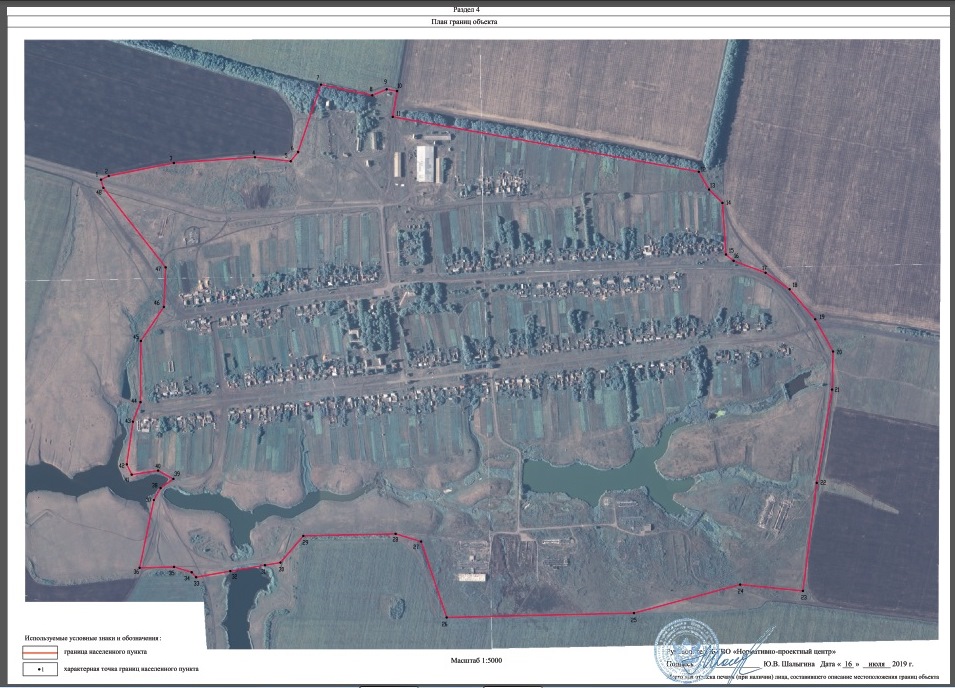 СОВЕТ НАРОДНЫХ ДЕПУТАТОВВИХЛЯЕВСКОГО СЕЛЬСКОГО ПОСЕЛЕНИЯПОВОРИНСКОГО МУНИЦИПАЛЬНОГО РАЙОНАВОРОНЕЖСКОЙ ОБЛАСТИРЕШЕНИЕот 19.03.2021г.№ 6 О внесении изменений (дополнений) в РешениеСовета народных депутатовВихляевского сельского поселенияПоворинского муниципального районаВоронежской области от 20.06.2012г. № 63«Об утверждении Генерального планаВихляевского сельского поселенияПоворинского муниципального районаВоронежской области»В соответствии с Градостроительным кодексом Российской Федерации, Федеральным законом от 06.10.2003 года № 131-ФЗ «Об общих принципах организации местного самоуправления в Российской Федерации», Законом Воронежской области от 07.07.2006 года № 61-ОЗ «О регулировании градостроительной деятельности в Воронежской области», на основании Устава Вихляевского сельского поселения Поворинского муниципального района Воронежской области, на основании заключения о результатах публичных слушаний  от 10.03.2021г. по  обсуждению  проекта внесения изменений (дополнений) в  Генеральный план Вихляевского сельского поселения Поворинского муниципального района Воронежской области, Совет народных депутатов Вихляевского сельского поселения Поворинского муниципального района Воронежской области решил:Внести в Генеральный план Вихляевского сельского поселения Поворинского муниципального района Воронежской области  изменения, дополнив приложением № 7 «СВЕДЕНИЯ О ГРАНИЦАХ НАСЕЛЕННОГО ПУНКТА СЕЛА ВИХЛЯЕВКА. ТЕКСТОВОЕ, ГРАФИЧЕСКОЕ ОПИСАНИЕ МЕСТОПОЛОЖЕНИЯ ГРАНИЦ НАСЕЛЕННОГО ПУНКТА, ПЕРЕЧЕНЬ КООРДИНАТ ХАРАКТЕРНЫХ ТОЧЕК НАСЕЛЕННОГО ПУНКТА» согласно приложению к настоящему решению.Настоящее Решение вступает в силу с момента подписания и подлежит обнародованию и  размещению на официальном сайте органа местного самоуправления в сети Интернет.Контроль за исполнением настоящего Решения оставляю за собой.Сведения об объектеСведения об объектеСведения об объекте№п/пОписание характеристик131Местоположение объектаВоронежская область, Поворинский муниципальный район,Вихляевское сельское поселение,селоВихляевка2Площадь объекта±величина погрешности определения площади(P±ДельтаP)2574083+/-28077м²3Иные характеристики объекта-Сведения о местоположении границ объектаСведения о местоположении границ объектаСведения о местоположении границ объектаСведения о местоположении границ объектаСведения о местоположении границ объектаСведения о местоположении границ объекта1.Система координат:МСК-36,зона21.Система координат:МСК-36,зона21.Система координат:МСК-36,зона21.Система координат:МСК-36,зона21.Система координат:МСК-36,зона21.Система координат:МСК-36,зона22.Сведения о характерных точках границ объекта2.Сведения о характерных точках границ объекта2.Сведения о характерных точках границ объекта2.Сведения о характерных точках границ объекта2.Сведения о характерных точках границ объекта2.Сведения о характерных точках границ объектаОбозначение характерных точек границКоординаты, мКоординаты, мМетод определения координат характерной точкиСредняя квадратическая погрешность положения характерной точки(Мt),мОписание обозначения точки на местности (при наличии)Обозначение характерных точек границXYМетод определения координат характерной точкиСредняя квадратическая погрешность положения характерной точки(Мt),мОписание обозначения точки на местности (при наличии)1234561470130.922344812.31Картометрический5.00-2470142.242344835.46Картометрический5.00-3470181.132345031.61Картометрический5.00-4470198.392345275.63Картометрический5.00-5470186.302345383.27Картометрический5.00-6470214.222345405.25Картометрический5.00-7470416.802345474.34Картометрический5.00-8470384.732345628.63Картометрический5.00-9470402.422345672.08Картометрический5.00-10470397.312345703.10Картометрический5.00-11470319.792345690.43Картометрический5.00-12470154.892346611.35Картометрический5.00-13470101.202346642.33Картометрический5.00-14470061.122346682.73Картометрический5.00-15469906.122346693.20Картометрический5.00-16469886.902346716.22Картометрический5.00-17469851.072346812.64Картометрический5.00-18469801.672346884.75Картометрический5.00-19469711.372346961.84Картометрический5.00-20469614.462347015.69Картометрический5.00-21469499.972347012.51Картометрический5.00-22469219.682346966.37Картометрический5.00-23468894.942346924.88Картометрический5.00-24468914.082346736.17Картометрический5.00-25468828.262346416.31Картометрический5.00-26468815.352345852.71Картометрический5.00-27469043.282345775.57Картометрический5.00-28469066.522345699.07Картометрический5.00-29469060.242345421.19Картометрический5.00-30468980.132345352.24Картометрический5.00-31468972.412345305.72Картометрический5.00-32468954.422345201.28Картометрический5.00-33468936.292345098.31Картометрический5.00-34468950.982345085.40Картометрический5.00-35468967.252345032.19Картометрический5.00-36468964.472344928.40Картометрический5.00-12345637469168.182344971.18Картометрический5.00-38469204.472344991.69Картометрический5.00-39469231.812345030.32Картометрический5.00-40469256.612344984.17Картометрический5.00-41469244.462344904.60Картометрический5.00-42469275.382344890.21Картометрический5.00-43469403.582344908.23Картометрический5.00-44469462.352344931.05Картометрический5.00-45469646.312344932.24Картометрический5.00-46469748.632345001.44Картометрический5.00-47469867.662345006.87Картометрический5.00-48470106.382344819.42Картометрический5.00-1470130.922344812.31Картометрический5.00-3.Сведения о характерных точках части (частей) границы объекта3.Сведения о характерных точках части (частей) границы объекта3.Сведения о характерных точках части (частей) границы объекта3.Сведения о характерных точках части (частей) границы объекта3.Сведения о характерных точках части (частей) границы объекта3.Сведения о характерных точках части (частей) границы объектаОбозначение характерных точек части границыКоординаты, мКоординаты, мМетод определения координат характерной точкиСредняя квадратическая погрешность положения характерной точки (Мt), мОписание обозначения точки на местности (при наличии)Обозначение характерных точек части границыXYМетод определения координат характерной точкиСредняя квадратическая погрешность положения характерной точки (Мt), мОписание обозначения точки на местности (при наличии)123456Часть№Часть№Часть№Часть№Часть№Часть№------Сведения о местоположении измененных (уточненных) границ объектаСведения о местоположении измененных (уточненных) границ объектаСведения о местоположении измененных (уточненных) границ объектаСведения о местоположении измененных (уточненных) границ объектаСведения о местоположении измененных (уточненных) границ объектаСведения о местоположении измененных (уточненных) границ объектаСведения о местоположении измененных (уточненных) границ объектаСведения о местоположении измененных (уточненных) границ объекта1.Система координат:-1.Система координат:-1.Система координат:-1.Система координат:-1.Система координат:-1.Система координат:-1.Система координат:-1.Система координат:-2.Сведения о характерных точках границ объекта2.Сведения о характерных точках границ объекта2.Сведения о характерных точках границ объекта2.Сведения о характерных точках границ объекта2.Сведения о характерных точках границ объекта2.Сведения о характерных точках границ объекта2.Сведения о характерных точках границ объекта2.Сведения о характерных точках границ объектаОбозначение характерных точек границСуществующие координаты, мСуществующие координаты, мИзмененные (уточненные) координаты, мИзмененные (уточненные) координаты, мМетод определения координат характерной точкиСредняя квадратическая  погрешность положения характерной точки (Мt), мОписание обозначения точки на местностиОбозначение характерных точек границXYXYМетод определения координат характерной точкиСредняя квадратическая  погрешность положения характерной точки (Мt), мОписание обозначения точки на местности12345678--------3.Сведения о характерных точках части (частей) границы объекта3.Сведения о характерных точках части (частей) границы объекта3.Сведения о характерных точках части (частей) границы объекта3.Сведения о характерных точках части (частей) границы объекта3.Сведения о характерных точках части (частей) границы объекта3.Сведения о характерных точках части (частей) границы объекта3.Сведения о характерных точках части (частей) границы объекта3.Сведения о характерных точках части (частей) границы объектаЧасть№Часть№Часть№Часть№Часть№Часть№Часть№Часть№--------Прохождение границыПрохождение границыОписание прохождения границыот точкидо точкиОписание прохождения границы12314в северо-восточном направлении по южному краю пашни45в юго-восточном направлении по степной растительности57в северо-восточном направлении по степной растительности, пересекает лесную полосу78в юго-восточном направлении по северной стороне лесной полосы89в северо-восточном направлении по южному краю пашни910в юго-восточном направлении по южному краю пашни1011в юго-западном направлении по западной стороне грунтовой дороги1112в юго-восточном направлении по южной стороне лесной полосы1214в юго-восточном направлении по западной стороне грунтовой дороги1415в юго-восточном направлении по восточной стороне приусадебных земельных участков по улице Пролетарская1520в юго-восточном направлении по степной растительности, по восточной стороне грунтовой дороги2023в юго-западном направлении пересекает отвершек балки Вихляевка, по западному краю пашни, пересекает отвершек балки Вихляевка, по западному краю пашни2324в северо-западном направлении по степной растительности2425в юго-западном направлении пересекает грунтовую дорогу, по степной растительности2526в западном направлении по северному краю пашни2627в северо-западном направлении пересекает грунтовую дорогу, по степной растительности вдоль северного края пашни2728в северо-западном направлении по степной растительности вдоль северного края пашни2829в западном направлении по северной стороне лесной полосы2933в юго-западном направлении по восточному склону от вершка балки Вихляевка, по южной стороне основания плотины пруда, по западному склону от вершка балки Вихляевка3335в северо-западном направлении по степной растительности3536в западном направлении по грунтовой дороге в доль северной стороны лесной полосы, пересекает грунтовую дорогу3639в северо-восточном направлении по южному склону балки Вихляевка, по западной стороне основания плотины пруда3940в северо-западном направлении по северному берегу пруда4041в юго-западном направлении по северному берегу пруда4142в северо-западном направлении по северному берегу пруда4244в северо-восточном направлении по восточной стороне от вершка балки Вихляевка, пересекает грунтовую дорогу4445в северном направлении по восточной стороне от вершка балки Вихляевка4546в северо-восточном направлении по восточной стороне от вершка балки Вихляевка4647в северном направлении пересекает грунтовую дорогу1234748в северо-западном направлении по степной растительности481в северо-западном направлении пересекает автомобильную дорогу регионального значения"Подъездкг.Саратову"-Байчурово-Вихляевка